Parts of the Cell (NOTES)Eukaryotic (Eu=true) Cell Organelles and FunctionsOrganelle: a specialized structure within a cell. We will learn about TEN organelles.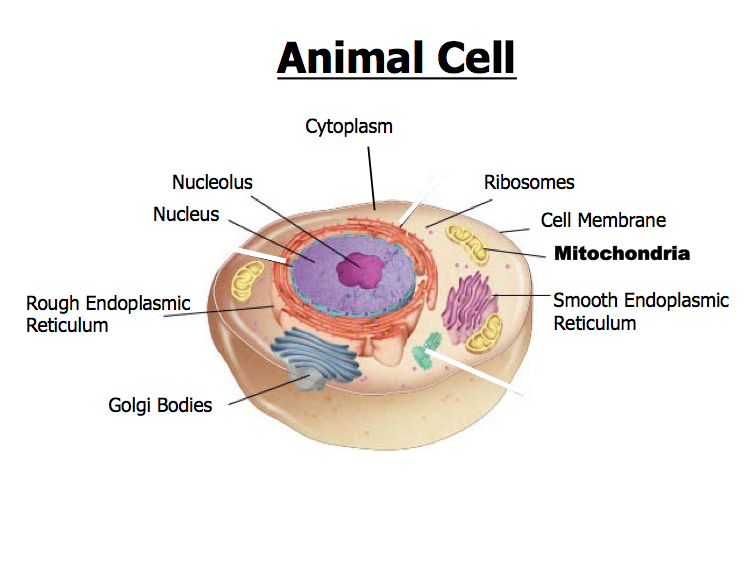 NucleusNickname:  “The Control Center”Function:  ____________________________________________________________________________________Parts:Nucleolus:  dark spot in the middle of the nucleus that helps make ribosomesFound in both _______________________ and ___________________________ cellsRibosomesFunction:   _________________________________________________________Found in ___________________ cells, prokaryotic and eukaryoticLocated: CytoplasmEndoplasmic Reticulum (ER)Nickname: “Roads”Function:  The internal __________________________     ____________________________ of the cell Located: CytoplasmFound in both plant and animal cellsGolgi BodyNickname:  The ____________________________________Function:  _____________________________, ___________________________ , and transports materials to different location inside/outside of the cellAppearance:  stack of pancakesLocated: CytoplasmFound in both plant and _____________________________ cellsLysosomes: circular, but bigger than ribosomes)Nickname:  “Clean-up Crews”Function:  to ________________________  ______________________ food into particles the rest of the cell can use and to _________________________ old cellsLocated: CytoplasmFound in both _______________________ and animal cellsMitochondriaNickname:  “The Powerhouse”Function:  ____________________________________________________________________Breaks down food to make ATPATP:  is the major _______________________ for all cell activities that require energyLocated: CytoplasmFound in ______________________ plant and animal cells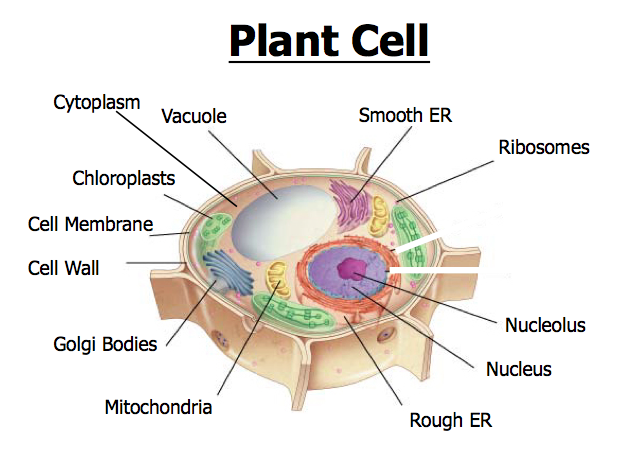 VacuolesFunction:  Plant CellsVery _________________________Stores ________________________This is what makes ________________________________ crispWhen there is no water, the plant wiltsAnimal Cells____________________________  than in plant cellsStores/releases ______________________ products Used in cellular ____________________________________Located: CytoplasmChloroplastsFunction:  traps _____________________ from the _________ to produce food for the plant cellLocated: Cytoplasm________________________ in color because of chlorophyll, which is a green pigmentFound in _________________________ cells ONLY.Cell WallFunction:  provides _____________________ and ________________________ to the cell membraneLocated: Found _________________________ the cell membrane in ________________ cells ONLY10.	Cell MembraneFunctions:  Separates the inside of the cell from its environment__________________________________________________________________________________________Oxygen, carbon dioxide, wastes, food, etc…Located:In plant cells, it is to the ___________________________________ of the cell wallIn animal cells, it is the __________________________________________ part of the cell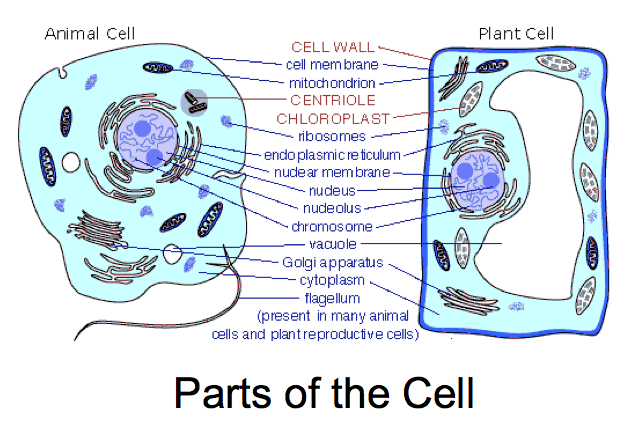 